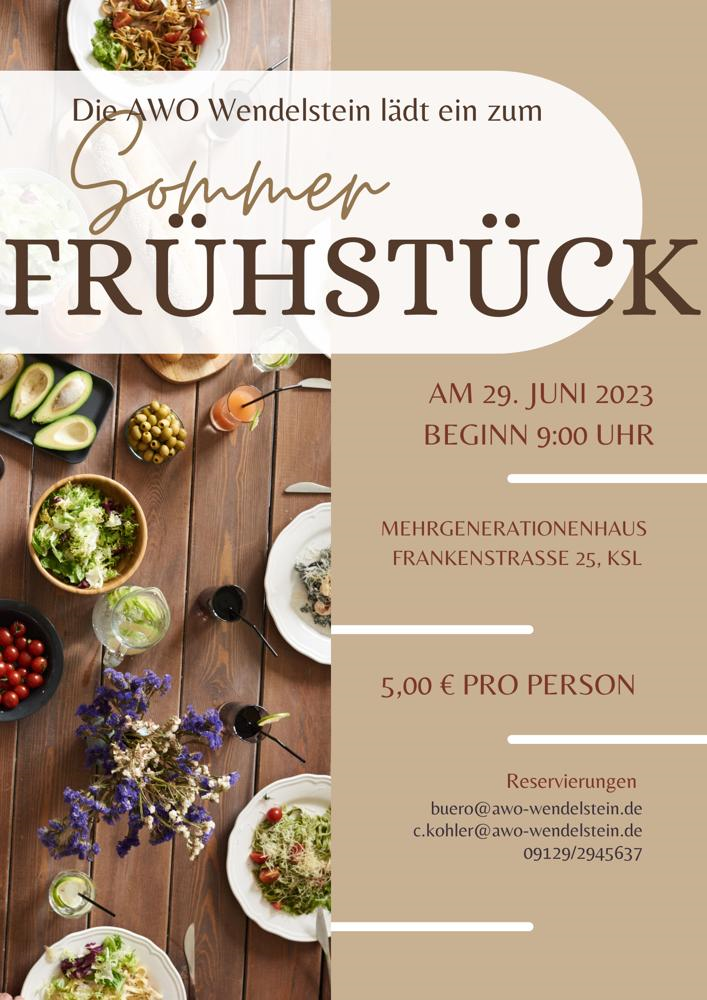 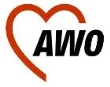 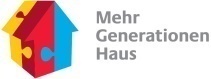 Miteinander - FüreinanderAWO Wendelstein e.V., Mehrgenerationenhaus, Frankenstr. 25